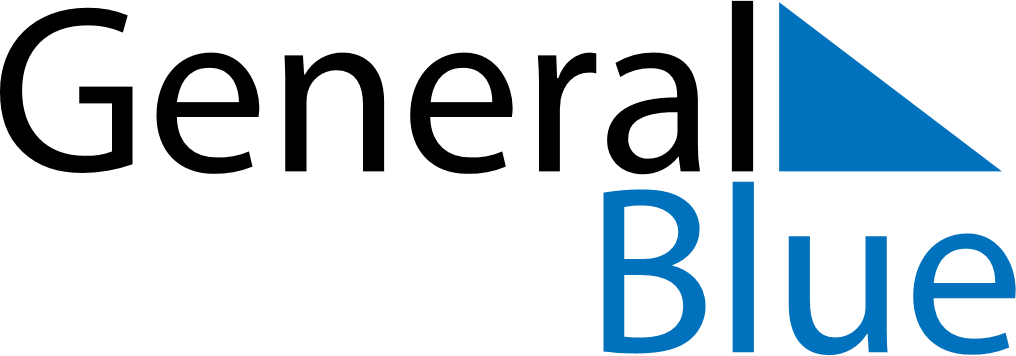 July 2030July 2030July 2030ArmeniaArmeniaMONTUEWEDTHUFRISATSUN1234567Constitution Day8910111213141516171819202122232425262728293031